Forbered og planlæg: FokuseringenHar du de rette netværksdeltagere med til fokuseringen, og skal du have flere med? Har du deltagere med, som har forskellige fagligheder, der hver især er relevante for temaet? Har du borgerne med? Afdelings- og institutionsledere med relevans for temaet, interesseorganisationer og virksomheder? Hvem skal du have med i netværket for at sikre tværfaglighed, mange perspektiver, forskellighed og sammenhæng, når I fokuserer temaet? Hvordan vil du afholde fokuseringen? Hvilke metoder vil du bruge? Vil du f.eks. lave en relationsøvelse til at starte med, hvor deltagerne kan præsentere sig for hinanden? Hvor skal I være henne? Skal I f.eks. mødes et sted ”derude”, hvor ingen af jer er på hjemmebane? Hvor lang tid skal I bruge til fokuseringen? Skal deltagerne have tilsendt netværkstemaet eller andet materiale på forhånd, eller rammesætter du temaet på dagen for fokuseringen – og i så fald, hvordan vil du rammesætte det?Hvordan forholder du dig til uenighed og konsensus? Hvornår er det vigtigt for dig at gribe ind i en uenighed, der måske kan eskalere og hvilke tegn leder du efter – dårlig stemning, de andre deltagere bliver passive og kigger væk? Hvordan kan du håndtere eller drage nytte af en eventuel konflikt? Hvordan vil du understøtte, at netværket får forskelligheder på banen, hvis alle søger konsensus fra start? Hvordan skal du involvere din referenceleder i forhold til fokuseringen af temaet? Skal I holde et møde, hvor referencelederen præsenteres for fokus i temaet, så I sammen kan drøfte det? Har du på forhånd aftalt med referencelederen, at der er visse fokuspunkter, der er særligt interessante for kommunens dagsorden, og som I bør forfølge? Har du fået fuldt mandat til at forfølge hvilket som helst fokus i temaet?Hvordan forholder du dig til de fokuspunkter, som I samskaber? Selvom I har besluttet en eller flere fokuspunkter i dag, skal I være parate til at revurdere, når I bliver klogere løbende. Er deltagerne klar til at blive klogere og lade sig engagere og begejstre af at blive klogere af hinandens forskellige perspektiver og sammen? Husk at lave referat og dokumentere netværkets overvejelser i fokuseringen – det kan i netværkets senere faser udgøre en del af evalueringen.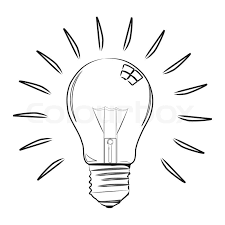 